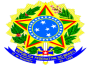 MINISTÉRIO DA EDUCAÇÃOSECRETARIA DE EDUCAÇÃO PROFISSIONAL E TECNOLÓGICAINSTITUTO DE EDUCAÇÃO, CIÊNCIA E TECNOLOGIA DO CEARÁCAMPUS UBAJARAATA REFERENTE À REUNIÃO DOS MEMBROS DO SETOR DE ENSINO.Aos dezesseis de maio de dois mil e dezoito, no Instituto Federal de Educação Ciência e Tecnologia do Ceará, campus de Ubajara, sediado na rua Luís Cunha, s/n, realizou-se a primeira reunião do Diretor de Ensino Mario de Oliveira Rebouças Neto com os servidores do setor de ensino do presente Campus. O diretor iniciou a reunião falando sobre os objetivos do encontro, que teve como tópicos norteadores: o esclarecimento acerca das atribuições e dos processos rotineiros que passam pelos subsetores do ensino e aprimoração no controle da carga horária dos servidores. A princípio, o professor Mario relatou sobre a importância da presente reunião tendo em vista a otimização nas tarefas habituais de cada subsetor, propondo o funcionamento destes durante o período noturno em prol do atendimento às demandas advindas dos discentes. Antes de início das pautas, a pedagoga Cinthya  e a coordenadora do controle acadêmico Josymara, preocupadas com a situação dos alunos de Química que encontram-se retidos em algumas disciplinas, aventaram sobre a possibilidade de ofertar algumas destas em contraturno de modo a não protelar a formação dos discentes. Em seguida, as representantes da assistência estudantil Aline e Verônica propuseram a criação de um sistema virtual que possibilitasse os alunos a dirimir dúvidas atinentes aos serviços prestados por tal setor; aproveitando o ensejo, diretor Mario corroborou com a ideia de uma maior orientação aos discentes quanto aos seus direito e deveres. Prosseguindo, Mario, gozando de seu poder diretivo, levantou a temática dos processos rotineiros de cada subsetor e seus trâmites, sugerindo para uma harmonia organizacional a criação de um fluxograma. Para tal, o servidor Wagner, lotado na direção de ensino, propôs uma orientação técnica a ser prestada pelo administrador do campus para uma melhor confecção dos fluxos. Adiante, Mario solicitou aos subsetores que em atendimento ao princípio da publicidade que fosse fixado nas suas portas um horário de funcionamento e o nome dos respectivos servidores. Além disso, o diretor de ensino orientou aos presentes que fosse criado um organograma para fins de organização e eficiência na substituição de tarefas desempenhadas em eventual ausência de servidor. Na oportunidade, Mario recomendou aos servidores que seguissem o regimento interno e as normativas pertinentes a cada setor na tomada de decisões. Prosseguindo, Cinthya indagou ao gestor de ensino sobre a possibilidade de contratação de um estagiário para atender as demandas da Diren, Mario ficou de averiguar a disposição financeira e orçamentária para tal ação. Ademais, o coordenador pedagógico Tarcisio e o servidor Wagner falaram sobre a orientação que seria dada aos docentes no manuseio de plataformas virtuais na próxima reunião com o corpo docente. Finalizando, Mario propôs por parte dos membros da CTP e da recepção da Diren a confecção de um layout de suas salas, de forma que viabilize atendimentos específicos e que exijam privacidade. Logo após, professor Mário agradeceu a presença de todos e deu por encerrada a reunião, que ficou marcada para o dia treze de junho às nove horas da manhã neste mesmo local. Sem mais para o momento, eu, Thiago Lenilson da Silva Rodrigues, assistente em administração e lotado na Direção de Ensino, redigi esta ata. Seguem os nomes dos participantes da reunião aqui lavrada e suas respectivas assinaturas.                    ________________________________________________________Mario de Oliveira Rebouças Neto                    ________________________________________________________Tarcisio José Domingos Coutinho                    ________________________________________________________Antonia Gislaine Brito Marques Albuquerque                    ________________________________________________________Cinthya Suely Miranda Saraiva de Carvalho                    ________________________________________________________                                                       Luiz Carlos Melo Gomes                     ________________________________________________________Wagner Silva Cavalcante_________________________________________________________Thiago Lenilson da Silva Rodrigues_________________________________________________________Josymara Vieira Lima Magalhães_________________________________________________________Saulo Ramos de Freitas                    ________________________________________________________Aline Gurgel Rego   _________________________________________________________Verônica Mendes Frota Gomes_________________________________________________________Claudionor Ramalho Santana _________________________________________________________Thamily Magalhaes Dias_________________________________________________________Fernanda Holanda Borges.Ubajara, CE, dezesseis de maio de dois mil e dezoito.************************************************************************************************************************************************************************************************************************************************************************************************************************************************************************************************************************************************************************************************************************************************************************************************************************